Antwoord De rover en het kasteel Een rover besluit een kasteel te beroven. Hij vermomt zich als muzikant om binnen te komen, maar eerst verbergt hij zich nog even in de bosjes, want hij moet er nog achter komen welk wachtwoord je moet kennen om op de binnenplaats te komen. Net als hij achter een boom wil kruipen, stuift er een ridder op een paard langs hem, naar de poortwachter. 

'Zo Fredo, wat een haast, zeg', lacht de poortwachter. 'Geen tijd, geen tijd, zeg nou maar!', hijgt de ridder. 'Twaalf', zegt de poortwachter, 'Zes', zegt de ridder. De poortwachter knikt en de ridder kan naar binnen.

'Zozo', denkt de rover, 'volgens mij moet je de helft zeggen van het getal dat de poortwachter noemt. Ja, ik weet het zeker. Maar ik zal toch nog maar even wachten, voor alle zekerheid'. Dus hij wacht, tot er een oud vrouwtje bij de poort komt. 

'Dag Maria', zegt de poortwachter, 'nog lekkere eieren uit je kippenhok vandaag?' 'Jazeker', antwoordt het vrouwtje. 'Acht', zegt de wachter. 'Vier', zegt het vrouwtje. En ze mag naar binnen. 

De rover weet nu wat hij weten moet, maar als hij opstaat, komt er net een koopman aan.

"Goedendag, beste man', zegt de wachter, 'wat kom je doen?' 'Ik heb mooie waar voor de koning en zijn vrouw. Kettingen en sieraden.' 'Goed', zegt de wachter , 'maar eerst moet ik het wachtwoord van je hebben. Zes.' 'Drie', zegt de koopman. 'Goed, je kunt naar binnen'. 

Nu komt rover uit zijn schuilplaats. Hij groet de poortwachter. Die is wat achterdochtig. 'Weet je het wachtwoord?', vraagt hij. 'Jep', zegt de rover. 'Oke... tien', zegt de wachter. 'Vijf', zegt de rover, zeker als hij is. Maar dan roept de wachter opeens: ' Soldaten, gooi deze bedrieger in de kerkers!' De rover wordt gepakt, zijn antwoord was fout. 

Welk getal had de rover moeten zeggen? 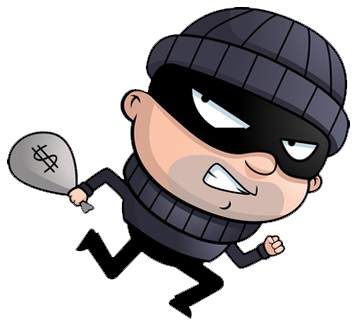 Het getal 4. Je pakt niet steeds de helft van het genoemde getal, maar je telt het aantal letters van het genoemde getal. Twaalf bestaat uit zes letters. Acht bestaat uit vier letters. Zes bestaat uit drie letters. Tien bestaat uit vier letters en niet vijf. 